Схемарасположения земельного участка площадью 2684 кв.м.,  с кадастровым номером 37:03:010506:517, расположенного  по адресу: Российская Федерация, Ивановская область, Гаврилово-Посадский муниципальный район,Шекшовское сельское поселение, с. Подолец, за домом 34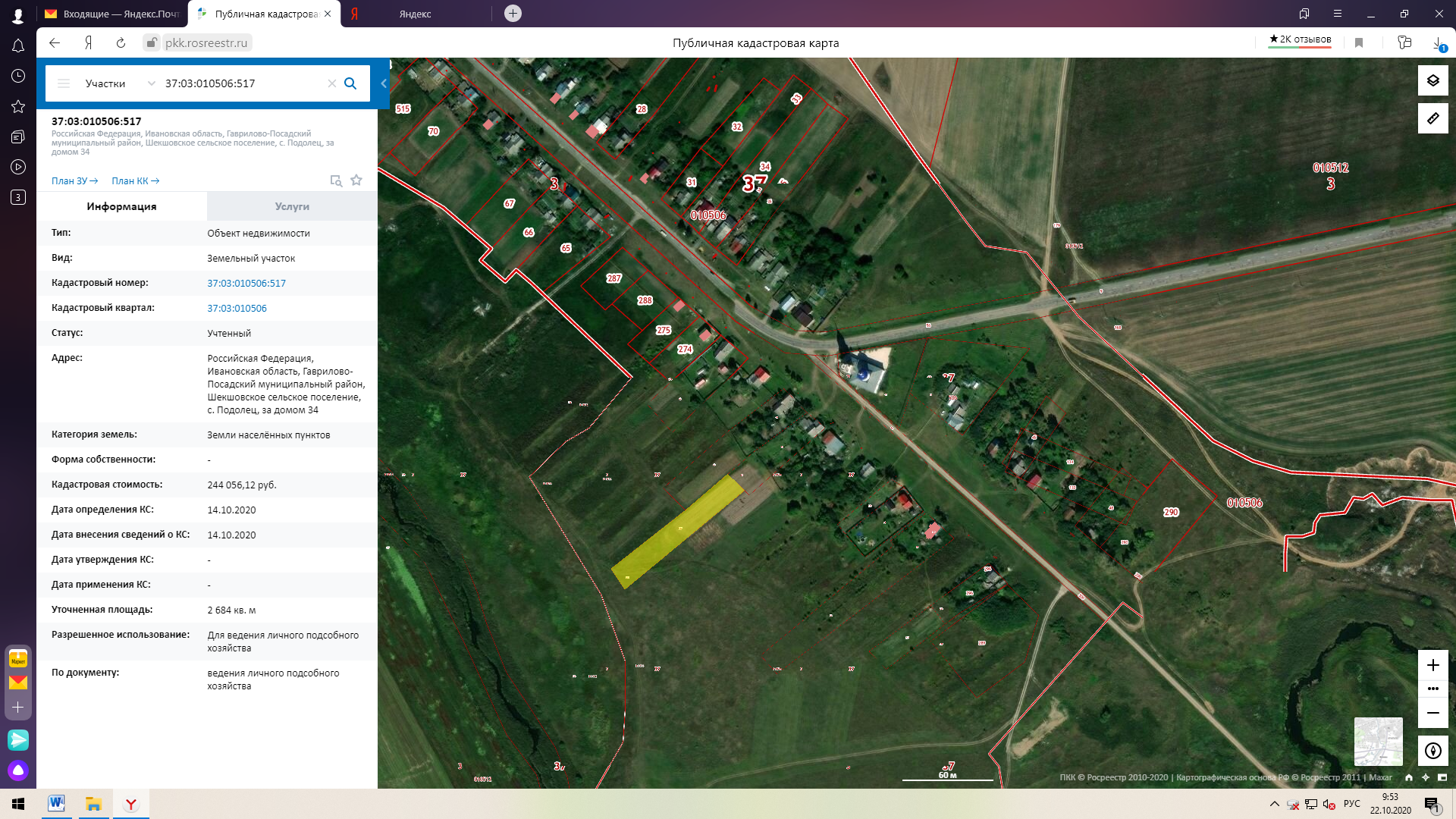 